3  Días, 2  Noches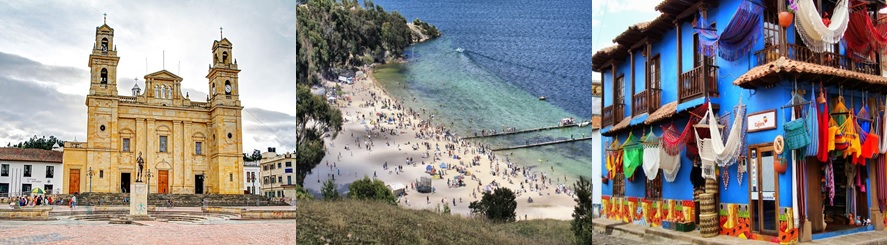 HORA Y LUGAR DE SALIDA: 8:00pm, PUERTA DEL SOL DIA 1. Llegada a Chiquinquira, Participacion de la Eucaristia,  desayuno, salida para Raquira, Visita a Villa de Leiva  almuerzo, salida para Duitama, visitando el puente de Boyaca , instalación en el hotel, cena DIA 2. Desayuno, Salida TIBASOSA, TRASLADO A LAGUNA DE TOTA, PLAYA BLANCA, recorrido en lancha (valor adicional), Visita a AQUITANIA, almuerzo típico, visita a pueblito Boyacense, regreso al hotel, cena. DIA 3 Desayuno, visita a Pantano de Vargas, salida para TERMALES DE PAIPA, Almuerzo, espacio para compras, 4pm Regreso a Bucaramanga. Refrigerio en ruta.    EL PLAN INCLUYETRANSPORTE DE TURISMO FULL EQUIPOALOJAMIENTO 2 NOCHES EN DUITAMA ALIMENTACIÓN 3 Desayunos, 3 Almuerzos,  2 Cenas, ENTRADA TERMALES DE PAIPA ASISTENCIA MEDICA DE VIAJEGUÍA DE TURISMOKIT DE BIOSEGURIDADREFRIGERIOADULTOS EN ACOMODACION DOBLE   $ 480.000ADULTO EN ACOMODACION MULTIPLE  $ 460.000NIÑOS 0 A 3 AÑOS: $ 70.000 Seguro y entradas a sitios turisticosCLAUSULA DE RESPONSABILIDAD: La agencia de Universal de Turismo, con Registro Nacional de Turismo 12979 y/o sus operadores se hacen responsables ante los usuarios o viajeros por la total prestación y calidad de los servicios descritos en el presente programa.  La Agencia de Viajes Universal de Turismo y sus operadores se acogen en su totalidad a la Cláusula de Responsabilidad contemplada en el Articulo 3 del Decreto 053 del 18 de enero de 2002 y sus posteriores reformas. La Agencia de viajes está comprometida con el código de conducta que ordena proteger a los menores de edad de todas las formas de explotación, pornografía y violencia sexual, de acuerdo al Artículo 16 de la Ley 679 de 2001.